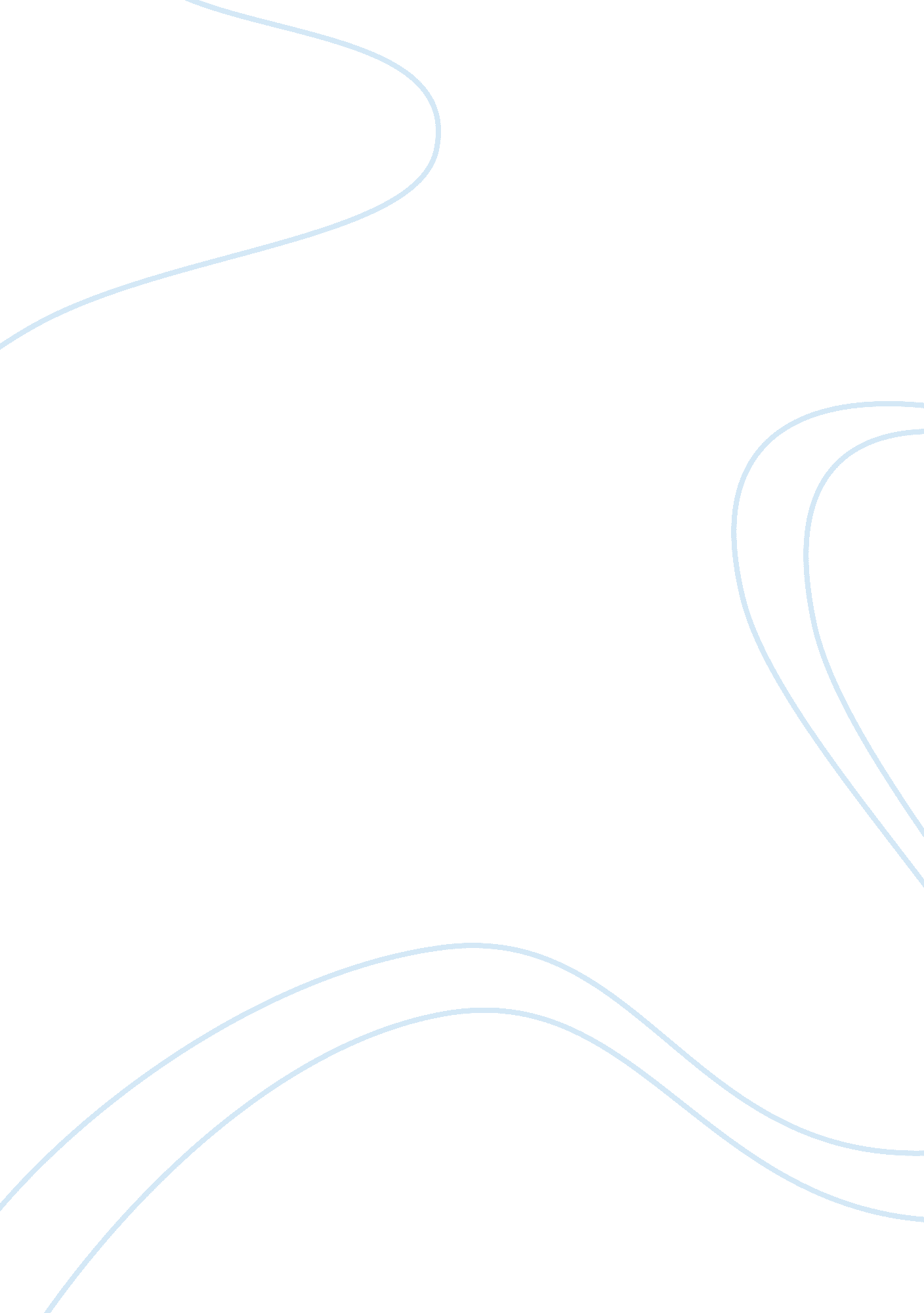 Good admission essay about consider something in your life you think goes unnotic...Family, Parents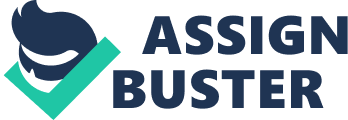 The modern world obliges a person to catch up with its main trends, therefore, many things that I have already experienced went unnoticed and taken for granted. Only now, making an important decision to transfer to the University of Wisconsin-Madison, I am paying tribute to my previous experience to understand its role in pursuing the dream of becoming a professional accountant. Since early childhood I learned a simple thing – every challenge only makes you stronger. I was born and grew up in a big Chinese city with an extremely tense rhythm of life. My parents got divorced when I was 2, and I had to live with my grandparents without feeling of parental care and love. Simple things like family dinners or birthday parties have always been objects of my dreams. When I was 7, my father, a scientist specializing in kidney research, left for the U. S., and in 5 years, my mother, a doctor, left for Australia. Being separated from my parents by the oceans, I made up my mind to change something in my life and move closer to one of them. Although my dad was always strict on me and never showed passion about spending time with me, my choice fell on the U. S. where I got accepted to college. 
Finding myself in a totally new environment was a great shock for me. It was not an easy task to adapt to the American way of thinking and accept all freedom offered by campus. The initial difficulties of moving to a new country resulted in a low GPA of 1. 144. But this was the only semester with such low GPA. Having integrated to the campus community and participated in extracurricular activities, I found it easier to improve my academic performance, and during the next three semesters my GPA has never dropped below 3. 5, which resulted in Dean’s List for the outstanding academic achievements. 
During the college years I managed to improve my academic, language, and leadership skills, and a desire to match my father’s expectations was the driving factor of this constant improvement. I served as a Publicity Director of the Association of Chinese Students and Scholars to make adaptation experience better for the new students coming to the U. S. Working hard on fundraising for Ya’an earthquake victims was another great challenge during my college years. Pursuing my dream to become a professional accountant, I had an internship in the accounting department of the Education International Group that functions in 14 different Chinese cities. My desire for transferring to the University of Wisconsin-Madison brings forth a concrete set of goals – finally to make my dad proud of me. I am totally convinced that this will be the place where both academic and personal dreams come true. Moving to another country, learning a new language, and pushing forward to academic excellence have become an inseparable part of my life story and an example of how family issues can motivate a person to improve every moment of his/her being. 